Next month there will be a room reserved at CLC to attend in person.  Watch for room information.  Lunch will be provided!Kristin Kirchoff-Franklin presenting on restructure feedback: From PCA Local 301 (St. Paul) and she is the Statewide Secretary.  What is it? A team of 12 members and staff looking at how the organization works and how everything is structured.  Not just locals but regions, committees, trainings, etc.  Having these discussions through April with all the stokeholds (locals, regions, etc.).  Have already done about 20.Why? 1) Switch to telework, starting to see office closures and people are reassigned to a location in St. Paul and they are therefore assigned to St. Paul locals.  Right now, they have been frozen until some decisions are made about this effort. 2) Declining membership over the last 7-10 years and we’re looking at what we’re doing to engage and get people involved.Series of questions: questions for members.Do you know who to contact or where to get information from in our union?Do you understand the current organization of a Board of Directors, Regions, Locals, and Committees?If not, are there any barriers to understanding it?What are your recommendations for changing any part of the organization?Do you see yourself reflected in our union?What motivates you to be a part of our union?What points of engagement do you have with the union? Do you participate in local meetings, read the newsletter, or take surveys when offered?What can we do to engage folks more?Are you aware of opportunities to become a union leader?What can we do to encourage leadership development?What are your recommendations for our union to succeed in a remote/teleworking environment?The team is approaching this a little differently.  The recommendations will be based on the feedback.  The team really want the emphasis to be on what members want and what works for them. Reach out with more ideas or use the form:kkirchoff-franklin@mape.orghttps://mape.org/restructurehttps://mape.org/restructure (none of the fields are required, so name is not required if you do not want to share)At the end of April the team will come together and look at feedback.  If they feel like they need more info they will reach back out.  Over summer an evaluation will be done and then brought to DA to seek approval to send any restructure plans on to the members. Lobby Day!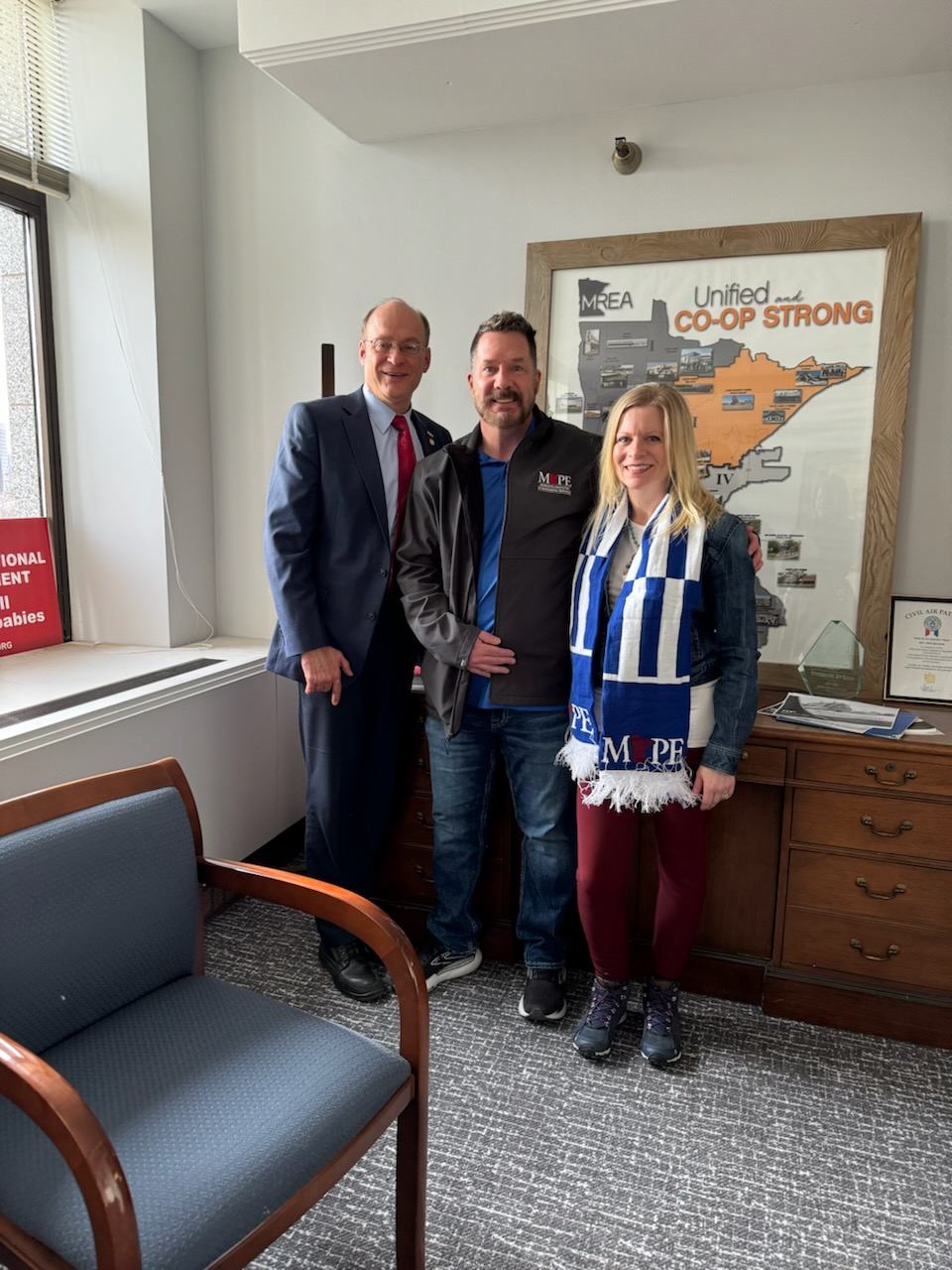 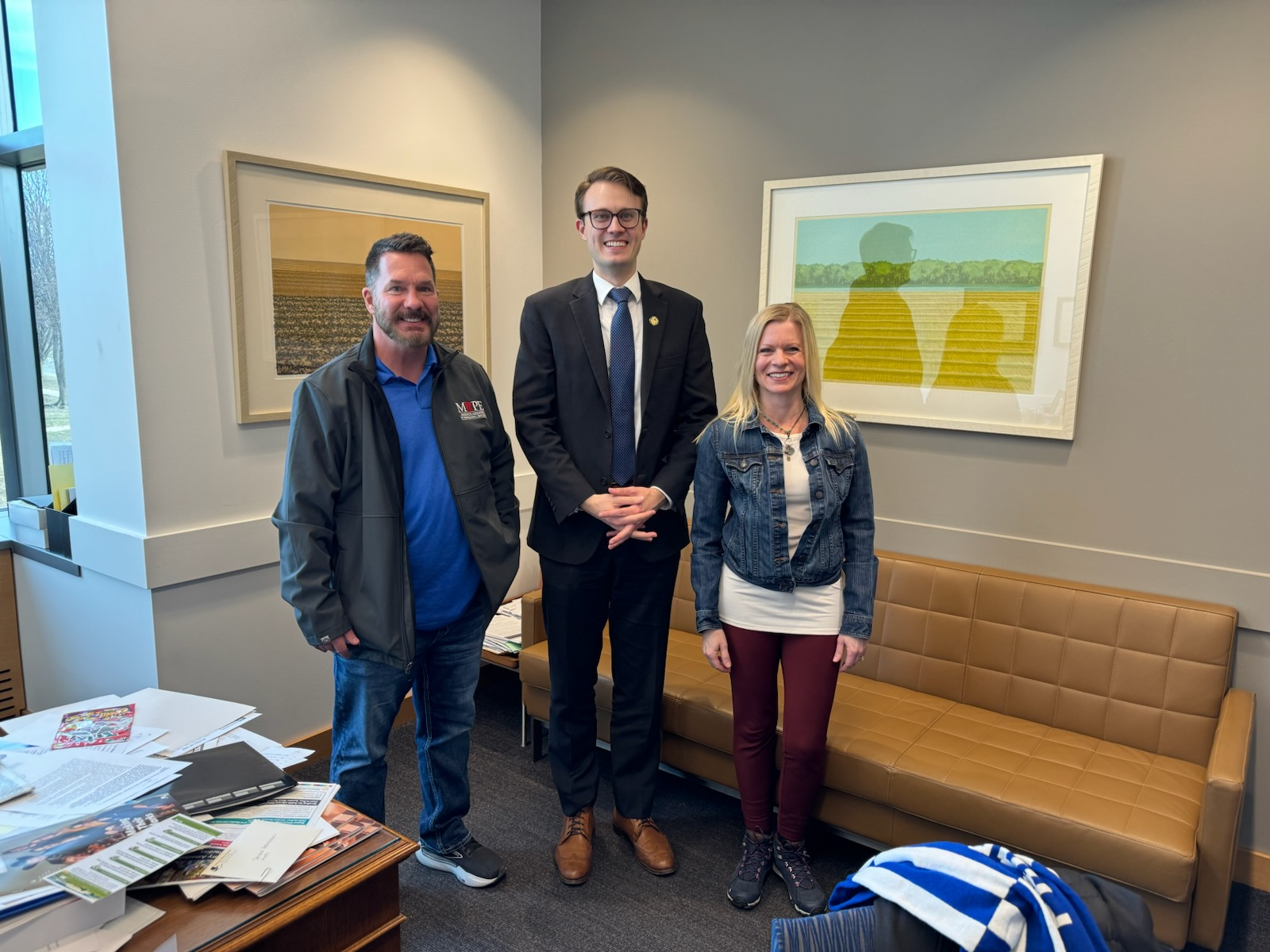 Order of AgendaWhat to do or discussTimeCall to order:President1 minApprove previous minutesReview and motion to approve.  February 2024 minutes: https://mape.org/locals/1601Motion to approve: Susie SundeSecond: Aarica Burke2 minPresidents Report:Laura CzechIntroductions and time allotted for any motions from the floor.  13 in attendance 5 minTreasures Report:Aarica BurkeLocal Financial Standing.Laura will introduce and provide update this monthWelcome Aarica as the new treasurer! She was appointed through the new election and could be elected to that position from that point.Doing well, ~$7000 in the account. Local did pay out some lost time for events and good and welfare.3 minChief Stewards Report:Jesse O’ConnorUpdates on any issues in the region. No updates from JesseAmanda: some DNR fire issues with fire duties increasing MN State unclassified issues.DHS scheduling issues, ongoing. All avoiding the grievance procedure for now.7 minMembership Secretary:Susan SundeMembership totals.  70.98% Members29.02% Non-membersWe Did lose a member.Susie attended a new employee orientation and spoke with a new staff person about joining.2 minRegional Negotiations Rep Report:Susan SundeUpdate on any contract information. Negotiation plans and CAT. Nothing new7 minRegional Directors Report:Darren HageUpdate on any regional business.  Special elections: April 1 nominations openVoting June 3-13th Seated June 20thStatewide elections committee looking for 2 more members.  Contact Darren if interested. Central is getting a new phone system.  March 27th it will be in place.The Health Policy lab are getting together to go over what healthcare looks like.  They met March 1.  They’re looking at how do prices paid by SEGIP compare to others? What are the admin costs? What about costs and cost levels, why they are what they are?  How can we work with that info to make things better?Basic steward training on April 17th and 26th.  Talk to Darren if you would like more information.Special elections, these are for the open positions.  Link on website with more info about what positions to be filled. https://mape.org/resources/mape-documents/mape-internal-election-information 7 minOrganizing Business Agent:Amanda PrinceUpdates on any organizational business.MN State, DHS, DNR, and DOC (HR understaffed) all have some issues being worked on.  DOC has put reallocations on hold, but they will back pay to date of filing. DOC moved all their HR to central office, and it has not been going well. Concerning the scheduling issues with DHS, what should those staff know?  They might not impact everyone.  They are having some staffing issues and there are instances of bargaining units crossing when shifts need to be filled.  Contracts are not being followed.  They are also looking at altering weekends off, which can be very disruptive.  They are also doing an audit on unexcused absences.  Members can’t use beyond what you have and need to comply with designated uses for sick leave.MiPolitical Council:Chet BodinUpdates on any political council business.No updates7 minNew BusinessLobby Day, New treasurer.  Restructuring Kristin Kirchoff-FranklinLobby day, good turnout. Got to meet with reps and talk about some issues, including some retirement issues.New treasurer!April in person meeting at CLC5 minOld BusinessPolitical council speaker, John.  In person meeting for April at CLC?  Treasurer position.1 minGood and Welfare None, but got a thank you from Brady at DNR.1 minGift Card DrawingChristina will draw Amanda Wold! 1 minNext meeting 04/23/24 More info to come about location for attending in person and there will be lunch!1 minAdjourn